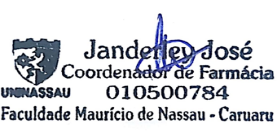  CURSO:FARMÁCIAFARMÁCIAFARMÁCIAFARMÁCIAFARMÁCIAFARMÁCIAFARMÁCIAFARMÁCIAFARMÁCIAFARMÁCIASEMESTRE LETIVO:2020.2PERIODO:8ª 8ª TURMA:TURMA:CAR0080108NNACAR0080108NNATURNO:TURNO:NOITENOITEBLOCO:HORÁRIOHORÁRIOSEGUNDASEGUNDATERÇATERÇAQUARTAQUARTAQUINTAQUINTASEXTASEXTASABADOSABADO18:30 às 19:2018:30 às 19:20ESTÁGIO SUPERVISIONADO IJosé FerreiraSala Microsoft TeamsESTÁGIO SUPERVISIONADO IJosé FerreiraSala Microsoft TeamsTECNOLOGIA DOS ALIMENTOSSala AVATECNOLOGIA DOS ALIMENTOSSala AVA19:20 às 20:1019:20 às 20:10ESTÁGIO SUPERVISIONADO IJosé FerreiraSala Microsoft TeamsESTÁGIO SUPERVISIONADO IJosé FerreiraSala Microsoft TeamsTECNOLOGIA DOS MEDICAMENTOSAugusto RibasSala Microsoft TeamsTECNOLOGIA DOS MEDICAMENTOSAugusto RibasSala Microsoft TeamsTECNOLOGIA DOS ALIMENTOSSala AVATECNOLOGIA DOS ALIMENTOSSala AVA20:20 às 21:1020:20 às 21:10TECNOLOGIA DOS MEDICAMENTOSAugusto RibasSala Microsoft TeamsTECNOLOGIA DOS MEDICAMENTOSAugusto RibasSala Microsoft TeamsTECNOLOGIA DOS ALIMENTOSSala AVATECNOLOGIA DOS ALIMENTOSSala AVA21:10 às 22:0021:10 às 22:00TECNOLOGIA DOS MEDICAMENTOSAugusto RibasSala Microsoft TeamsTECNOLOGIA DOS MEDICAMENTOSAugusto RibasSala Microsoft TeamsINTERVALO:20:10às20:20